“五项管理”有关事项（摘要）为进一步推动“五项管理'’（手机、睡眠、读物、作业、体质 管理）相关政策规定落实落地，国务院教育督导委员会办公室将在5月下旬至6月下旬期间对我省“五项管理”工作进行实地督查。督查内容（一）手机管理:对学生带手机入校园进行严 格管控、建立学生手机校园内统一保管制度、对用手机布置或完 成作业行为进行管控、对学生使用手机进行教育引导。（二）睡眠管理:落实中小学上课时间规定、 建立学生按时就寝制度、管控校外培训时间及培训内容、加强网 课平合和网络游戏管控、开展学生睡眠监测。（三）	读物管理:对课外读物进校园管理监 督、校园推荐图书质量把关、校园内销售课外读物行为管控、严 禁强制或变相强制学生购买课外读物。（四）作业管理:严控书面作业量、教师指 导学生作业、批改学生作业。（五）体质管理:开设体育与健康课程、落 实大课间体育活动及每天锻炼1小时制度、学生近视眼防控、落 实体质健康测试制度。（实地督查工作要点见附件1 ）。现将“中国教育督导”公众号及二维码及平台举报方式为:扫描下方二维码关注“中国教育督导”微信公众号一击右下角“互动平台”模块一弹出莱单后点击“举报平台”，对相关情况进行实名举报。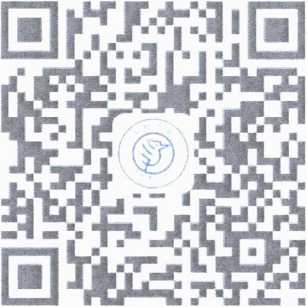 “五项管理”实地督查要点项目内容要点A1手机B1.加强学生手机带入 校园管理情况CL是否有学生手机带入校园申请制度A1手机B1.加强学生手机带入 校园管理情况C2.是否规定并严格执行学生手机不得带入课堂A1手机B2.建立学生手机校园 内统一保管制度情况C3.是否有手机保管装置A1手机B2.建立学生手机校园 内统一保管制度情况C4.是否有手机保管责任人A1手机B2.建立学生手机校园 内统一保管制度情况C5.是否有校内公用电话A1手机B3.对用手机布置或完 成作业管控情况C6.是否规定并严格执行不得用手机布置作业A1手机B3.对用手机布置或完 成作业管控情况C7.是否规定并严格执行不得要求学生利用手机完成作业A1手机B4.开展学生手机管理 教育引导工作情况C8.是否对学生合理使用手机进行教育引导A1手机B4.开展学生手机管理 教育引导工作情况C9.是否将学生手机管理要求告知学生家长A2睡眠B5.落实中小学上午上 课时间规定情况CIO.是否规定并严格执行小学上午上课不早于8:20A2睡眠B5.落实中小学上午上 课时间规定情况C11.是否规定并严格执行中学上午上课不早于8:00A2睡眠B5.落实中小学上午上 课时间规定情况C12.是否要求学生提前到校参加统一的教育教学活动A2睡眠B6.建立学生按时就寝 管理制度情况C13.是否告知并督促家长保证学生按时就寝A2睡眠B6.建立学生按时就寝 管理制度情况C14.是否对不能按时完成作业的学生进行针对性帮助和辅导并调整作业量A2睡眠B7.对校外培训机构时 间与作业管控情况C15.是否规定并严格执行校外培训机构结束时间不得晚于20:30A2睡眠B7.对校外培训机构时 间与作业管控情况C16.是否规定并严格执行校外培训机构不得布置任何形式家庭作业A2睡眠B8.对辖区注册登记或 备案的线上培训网课 平台、网络游戏规范 管控情况C17.是否确保线上培训结束时间不得晚于21:00A2睡眠B8.对辖区注册登记或 备案的线上培训网课 平台、网络游戏规范 管控情况C18.是否确保每日22:00至次日8:00不得为未成年人提供游戏服务A2睡眠B9.加强学生睡眠监测 情况C19.省级是否建立学生睡眠状况监测机制A2睡眠B9.加强学生睡眠监测 情况C20.市级是否建立学生睡眠状况监测机制A2睡眠B9.加强学生睡眠监测 情况C21.县级是否建立学生睡眠状况监测机制A3读物B10.对课外读物进校 园工作指导管理监督 情况C22.省级教育行政部门是否进行全面指导与管理A3读物B10.对课外读物进校 园工作指导管理监督 情况C23.市、县级教育行政部门是否进行监督检查A3读物B11.对校园推荐图书 质量管理情况C24.是否按照办法中列出的12条负面清单对校园推荐图书进行清理项目内容要点B12.对在校园内销售 课外读物行为管控情 况C25.是否对通过举办讲座、培训等活动在校园内销售课外读物现象进行有效 管控B13.对强制或变相强 制学生购买课外读物 行为管控情况C26.是否对强制或变相强制学生购买课外读物行为进行有效管控A4作业B14.严控书面作业量 情况C27.小学1-2年级是否不布置书面家庭作业A4作业B14.严控书面作业量 情况C28.小学3-4年级每天书面作业时间是否不超过60分钟A4作业B14.严控书面作业量 情况C29.初中每天书面作业时间是否不超过90分钟A4作业B15.教师指导学生作 业情况C30.是否指导小学生基本在校内完成书面作业A4作业B15.教师指导学生作 业情况C31.是否指导初中生在校内完成大部分书面作业A4作业B16.学生作业批改情 况C32.教师对布置的学生作业是否做到全批全改A4作业B16.学生作业批改情 况C33.是否做到不得要求学生自批自改A4作业B16.学生作业批改情 况C34.是否做到不给家长布置作业或要求家长批改作业A5体质B17.国家规定的体育 与健康课程落实情况C35.小学1-2年级是否安排每周4课时A5体质B17.国家规定的体育 与健康课程落实情况C36.小学3-6年级和初中是否安排每周3课时A5体质B17.国家规定的体育 与健康课程落实情况C37.高中是否安排每周2课时A5体质B18.大课间体育活动 及每天锻炼1小时制 度落实情况C38.是否在没有体育课的当天，中小学校在下午课后组织学生进行一小时集 体体育锻炼A5体质B18.大课间体育活动 及每天锻炼1小时制 度落实情况C39.是否全面落实大课间体育活动制度，中小学校每天统一安排30分钟的 大课间体育活动A5体质B18.大课间体育活动 及每天锻炼1小时制 度落实情况C40.每节课间是否允许学生出教室适量活动或放松A5体质B19.学生近视眼防控 情况C41.是否组织全体学生每天上下午各做1次眼保健操A5体质B19.学生近视眼防控 情况C42.是否建立中小学生视力状况监测机制，落实每学期2次全覆盖视力筛查A5体质B20.体质健康测试制 度落实情况C43.是否建立并落实面向全体学生体质健康测试制度A5体质B20.体质健康测试制 度落实情况C44.是否建立并落实学生体质健康抽测复核制度A5体质B20.体质健康测试制 度落实情况C45.是否建立学生体质健康档案